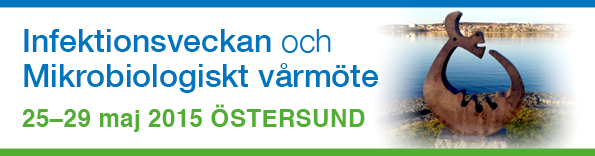 Utvärdering Deltagare145 svar av efter utskick till  502 personerVilken förening tillhör du?Vilka dagar deltog du?Hur fick du information om kongressen?Vad anser du om kongressens upplägg som helhet?Egen kommentar:Lite lång. Kunde göras mer kompakt med parallella seminarier.Ngt för lite med inriktning på sskGillar att det är tillsammans med infektionHade gärna sett fler parallella sessioner. Framförallt "Key lectures" kändes väldigt smalspåriga så alternativ hade varit fint!Mer fokus på läkare än sjuksköterskor vilket var mindre bra..Lunchserveringen imponerande. Inga köer!långt mellan hotell o kongresslokalKänns fortfarande inte som att Vårmötet och Infektionsveckan hittat rätta formerna. Kanske mer fusion?Trevligt med fler yrkeskategorier!Parallella sessioner inte bra ifall man vill få en integration mellan ex.vis grundforskning och klinisk forskningInf Mikro mkt braMycket trevlig middag på torsdagkväll, god mat och rolig underhållning. kanske lite sen middag.. stor lokal för förläsningarna.Mycket bra att samköra mikrobiologi och infektion, kunde ha varit ännu mer gemensamt program.Bra med infektion inkluderatKongressen vann verkligen innehållsmässigt på kombinationen med bakteriologi.Blandning av infektion och mikro var toppenFör mycket kall mat på stående fotVad tyckte du om det vetenskapliga programmet?Egen kommentar:Mindre fokus på mikrobiologi ur BMA-synvinkel, fokus riktat mot infektion även dag 1 och 2Tråkigt att en del postrar fick så himla dålig placering, mörkt & trångt på vissa platser.En del mindre lyckade Key note speakers, som förmodligen kostar mycket pengar.Bra föreläsningar med inriktning till sjuksköterskor. Jag arbetar själv på mottagning och tyckte det var kul att höra andra mottagningssköterskors beskrivning av sitt arbete.De gemensamma föreläsningarna med läkarna var för vetenskapliga, ex. diagnostik för clostridier, även föreläsningen om smittspårning av TB är för smalt inriktade, inte många sjuksköterskor som gör det. Bättre att ha föreläsningar med bredare intresse, ex. hur infektioner påverkar blodsockret då många patienter har diabetes.För Sjuksköterskor var det endast 2 föreläsningar och dessa handlade om samma sak.. också inom ett väldigt smalt områdePassade inte riktigt sjuksköterskorOK men kunde ha varit något vassare.Bra med vetenskapliga presentationer varvat med paneldiskussionerVad tycker du om kongressens sociala arrangemang?Egen kommentar:Förutom lagtävlingen, den kändes lite rörigt organiserad när så många personer ska delta!Lite bullrig middag.Det verkade som att många från Klin mikro åkte hem efter onsdag lunch och missade på så vis en hel del av de sociala arrangemangen. Värt att ta i beaktande i planeringen.Trevlig middag på tisdagen, hade dock önskat att förrätten serverades på middagen.Matprovningen var en besvikelseFör späckat. för högljudd musik under middagar, för sena middagarGick dock ej på tipsrunda eller löpning. Tyckte det var så späckat program så det behövdes lite andrum mellan dagens föreläsningar och kvällens middag.Dock svårt att prata vid middagen på Gamla teatern pga hög ljudvolym.Tisdagskvällen stökig, massor av för oss i SILF okänt folk som ville festa runt, kändes ej speciellt trevligt eller inkluderande,Matprovningen sådärDock kanske man hade gjort tipsrundan om man fick gå med sina sjukhuskompisar istället för enbart främlingar, kändes lite knepigt, deltog ej i detta därförLite för intensivtJag saknade något socialt på måndagskvällen. Läkarna hade något varje kväll. Varför tar man inte chansen att visa upp Östersund för alla deltagarna.De bandet som spelade under tisdagens middag var inte så bra och för skämtsamma.Deltog ej men uppfattn mkt bra.På tok för hög bas på tisdagens middag.Gruppaktiviteten på stan var ej nödvändig.Väl sena middagarLite mat på lunchenLite sena middagarMiddagarna lagda alltför sent på kvällen. Patriks Combo spelade på tok för högt.Tycker att det varit trevligt om de även för de första dagarna varit inplanerat någon form av sevärdhet på den ort man befinner sig på.Vad tycker du fortsatta möten bör ha för huvudsaklig inriktning (kryssa gärna flera)? Annat fokus:Jag tycker att det skulle finnas större utrymme för de kliniska laboratorierna att ha ett forum där man kan utbyta idéer/samtala kring frågeställningar.Opinionsbildning för våra gemensamma intresseområden/plattform för att synas/höras i media och att nå fram till beslutsfattare.Kollegiala möten och utbyte av erfarenheter"Fackligt" endast som årsmöten för de olika föreningarnaProfessionellt nätverkandeFör biomedicinska analytiker är detta ett bra tillfälle för fortbildning och därför viktigt att det finns programpunkter som tar upp "nyheter"Vad tyckte du om fördelningen mellan typer av sessioner?Symposier med utländska talareSymposier med svenska talareFallbaserade seminarierKorta muntliga föredragParallella sessionerEgen kommentar:En aningen för mycket fokus med föreläsningar på läkarna.svårt med parallella eftersom man gärna deltagit i samtligaAlldeles för få parallella sessioner, Jag skulle vilja se ett mycket större urval. Fallbaserade seminarier är alltid intressant att höra på. Det var ju ett roligt upplägg på onsdagen men det jag saknar är den laborativa sidan. Skulle man inte kunna få med den på något sätt?Det var givat var vi borde vara!Några av föredragen blev för långa, svårt att koncentrera sig i nästan 2 timmar, Hade svårt att välja vid parallella sessioner, det mesta va spännande!Svårt välja när flera allmänintressanta kliniska sessioner går parallelltFlera parallella. Mer pro/conSvårt att välja, ville delta i flera samtidigtFler korta presentationer samt ett mindre antal långa (45 min) med bredare inriktning.Procon braSvårt välja mellan intressanta parallella sessioner!Mer för sjuksköterskorLite trist att behöva välja mellan flera mycket intressanta "större" föreläsningarBra avvägt program, om än späckat.Korta muntliga föredragen; pga tidsbrist talade flera personer mycket snabbt. Så hellre färre talare och längre tid.Hade velat lyssna på kvalitetsregister. Tycker det är viktigt med tvärprofessionell mötesplats kring det.Vad tyckte du om formen att årets Infektionsvecka och Mikrobiologiskt vårmöte var tillsammans?Egen kommentar:Fokus försköts markant från "BMA-ämnen" mot läkar/infämnen, en del iofs intressant men hade hellre sett föreläsningar man kunnat "ta med hem" och ha nytta av på laboratorietMikrobiologerna var avslutade innan vi kom på torsdagenJättespännande och bra. Men det finns utrymme för förbättring. Jag tycker exempelvis att det var väldigt stort fokus på den kliniska biten för infektionsläkarna och inte så mycket på den laborativa sidan. Dessutom verkade det inte som att programmet var så genompratat.Tyckte att det låg lite för mycket fokus på infektionsveckan redan under de första dagarna. En del av föreläsarna verkade inte ens medvetna om att det inte var i huvudsak läkare som var åhörare under måndagen/tisdagen.För lite fokus på ssk än läkare.De dagar jag var med märktes inte det direktBra men kan bli bättre. Skulle önska färre dagar med mer samgående.Fantastiskt att utbyta erfarenheter från 2 hållStökigt, svårt nätverka infektionsläkare, bättre efter onsd morgon, mikrobiologemötet för många relativt settKan inte svara då jag inte var med i början av veckan. Dock var de för mycket mikrobiologiska utställare och EN för ssk...Väldigt långt vara med hela veckan,Komprimera schemat till färre dagar.kunde ha varit ännu mer gemensamt programLysande koncept!Kan ej uttala mig då jag bara medverkade de 2 sista dagarnaKorta tiden för kongressen till 4 dagar, med 2 dagar överlappWin win situationSaknade ett avslut på mikrobiologernas del. tidigare har det skett en avtackning för årets arrangör inkl presentation av nästa års arrangör. Nu rann allt ut i sandenTycker du att vi ska fortsätta att ha en gemensam Infektionsvecka och Mikrobiologiskt vårmöte?Egen kommentar:Möjligen lite länge med 5 dagar. 4 dagar räcker nog!Finns bara detta möte för "ren" mikrobiologi BMA/ labläkare på mikrobiologiska laboratorier. För övriga finns ett antal kongresser där specialintressen kan lyftas.Tycker mikrobiologerna enbart utan lab ass varit önskvärtEn hel vecka blir för långtFlera parallella sem. Högre nivå.Första gången jag var med, så jag vet inte hur det var tidigare.Involvera IFISSjälvklart ska IFIS vara en del med anpassade föreläsningar och utställningar för dessa medlemmar.Ja om mer komprimerat.Känns som ett måste!Absolut!Får ta ställningen efter utvärderingenFörsöka samköra mer, i år kändes det mer som att vi parallellkördeFörutsatt att ssk får vara med.Vilka områden önskar du att nästa års kongress tar upp?MRB-problematiken, automation inom mikrobiologiAktuella områden inom infektion och mikrobiologi under året, utveckling inom diagnostik och behandling.Ev. nya antibiotika. MERS? och ev. andra epidemierNy mikrobiologisk diagnostik, Legionella.AntibiotikaresistensOptimering av arbetsflöde.Mer för sjuksköterskor !Nationella Kvalitetsregistret för Infektionssjukdomar (bör vara stående programpunkt varje år). I.ö. har jag inga förslagMer laboratorieinriktade föreläsningar. Fallbeskrivningar från lab (inte bara kliniskt som i år)Endokardit, Borrelia, Meningit, sorkfeber och harpest.Resistensproblematiken TBE BorreliaEv kan man ha möten för ST-läkare involverade i forskning - mindre och utrymme för friare diskussion och ev nya samarbeten.Fortsatt blandning mellan klinik med intressanta fall och nya guidelines. Svampföreläsningen var jättebra! varje möte ska innehålla något om resistens och/eller antibiotika samt virus (i första hand hepatit C som det ser ut nu men hep B kanske kan lyftas lite också?)Mer fokus på oss Biomedicinska analytiker som ju faktiskt gör allt labarbete och får fram svaren. Upplevde att yrket på det stora hela mkt sällan nämndes utan man refererade bara till "mikrobiologer" vilket ju är ett annat yrke. Alla avdelningar vill ha svar och resistensbestämningar snabbare och snabbare men hur blir det med våran arbetssituation då? Det råder redan stor brist på BMA i hela landet, för att inte tala om lönerna. Vi har ännu ett väldigt osynligt yrke och det tycker jag vi ska hjälpas åt att ändra på!Mer om diagnostik. "Vad infektionsläkare bör veta om utvecklingen på mikrobiologi-lab". Immunologiska och mikrobiologiska aspekter på infektioner hos patienter med TNF-alfa hämmare.Remisshantering på klinik, vikten av rätt information till lab. Nu när alla träffas finns chansen för diskussion och ökad förståelse av rätt information på remiss så lab kan göra korrekt bedömningAntibiotika, resistens, molekylär biologi, ST-forum heldag. Zoonoser/fästingburna infektioner.Zoonoser, tropikmedicin, tbc. Antibiotika och resistens. Jag tycker att vi bör utse en pressansvarig och i samband med varje infektionsvecka släppa en pressrelease om det senaste inom vårt område.Mer kvalificerat om antibiotika, resistensInformationspunkt från nationella myndigheter = Folkhälsomyndigheten med frågor som berör alla dvs lab och klinik.Malaria utbredning och behandling. MRSA och ESBLTuberkulos, virussjukdomar, resistens/arbetet för att motverka resistensutveckling. Rationell antibiotikaanvändning. Klinisk handläggning av infektionssjukdomar, praktiskt och konkret inriktat.Hepatit B. Immunbrist. Hur påverkas SR, CRP, feber av immunsupprimerande läkemedel inkl kortison. Skelettinfektioner.Mera omvårdnadsinriktningMer föreläsningar riktade till ssk, det är intressant dock att lyssna på läkarnas föreläsningar men de kan bli för mycket medicinskt som inte vi har nytta av.. Skulle gärna höra allmänt om infektioner. Sepsis vad som händer och vad man ska tänka på som ssk. olika diagnoser skulle va kul! diabetes vid infektion, sårvård, olika studier osv...Fallbeskrivningar är väldigt intressant. Uppföljning av 24/7/365. Hur förändringen sker ute i landet med öppettider och samarbete med kemlab. Ebola-föreläsningarna var väldigt intressanta. Om det blir fler utbrott i världen av något annat är det intressant att ta upp det på ett Vårmöte.anaerob diagnostikGärna en öppen diskussion om hur utveckla verksamheten på större och mindre sjukhus.Hep C, nya antibiotika, diagnostik, främmande kroppsinfektioner, immunsuppression. Invasiv svamp. Infektioner hos barn vore intressant. Tropik är alltid kul.AntibiotikaHandläggning av olika patientgrupper, tex UVI, sepsis, meningiter etc inkl fallbeskrivningar. Föreläsningar på tvärs av yrkeskategorier infektion-labDet hade inte skadat med lite mer kontroversiella föreläsare/ämnen som sticker ut och kanske utmanar den "gängse uppfattningen" lite mer...Tema om HIV-patienter i Sverige vore bra. Problemet med att HIV patienter särbehandlas: får sista tiden på dagen hos tandläkare och gynekolog, om de alls får komma. Att inga andra kliniker vill hjälpa till att utreda pt utan det får infektionsläkarna sköta själva efter bästa förmåga. Detta är problem inte unika för enstaka sjukhus utan förefaller mer generella svårigheter i landet. Hur ändrar vi på fördomarna mot HIV?Gärna ett sammanhållande tema för hela kongressenFallbeskrivningar är alltid spännande, HPV? fortsatt uppföljning 24/7 diagnostik.Något symposium med mer BMA fokus. Kanske uppmuntra till posters föredrag med "smarta lösningar från verkligheten.Next generation sequencingForskning i tiden, tex HPV. Vad händer nu? Vad har detta givit? Vaccination.Ännu mer integrering klinik - diagnostik - patientnytta. De olika specialitetrna på scen samtidigt.Antibiotikaresistens, nya antibiotika. Hepatit B.Biomarkörer Kvalitetsregister tillsammans med sskVårdhygienIT-stödets samordning och utformningÖvrigtSom medlem i IFIS tycker jag att vi försvann helt i veckan. Vi behöver mötas med några egna föreläsningar samt en gemensam träff när mötet börjar så vi vet vilka som tillhör IFIS. Även bra om det står på namnskylten vilken förening man tillhör. Underhållningen på torsdag kvällen samt maten var fantastiskt. Supertrevligt. TackEnda negativa var att det var för få avgångar på bussarna mellan konferenscentret och hotellen. Både morgon och eftermiddag. Detta bör tänkas på om kommande konferenser anordnas långt från hotellen.Mycket trevlig avslutning på Arctura.Bra konferensanläggning, bra att den låg lite utanför stadskärnan, dels fick man motion, dels var färre deltagare benägna att "gå på stan" istället för att stanna på mötet!!!Tycker det var bra att det var extern föreläsare för sjuksköterskor också, förra gången jag deltog (Örebro) var det inte det och då kändes vårt program sämre! Jag tycker det är bra att läkare och ssk har gemensamma dagar men det blir för hög nivå på vissa föreläsningar som känns mest inriktade på läkarna.Arrangemangen har varit mycket bra. En varm och humoristisk stämning har varit rådande. Svårt för kommande arrangörer att överträffa.Det skulle vara intressant att veta hur omvårdnadsforskningen ser ut inom infektionsområdet, till exempel att ta hand om patienter som behöver vara isolerade mm.Toppenvecka!Mindre lyckat med stående lunch, man fick mer eller mindre slänga i sig maten. Maten i sig på luncherna var inte heller någon höjdare. Bra organiserade transporter tur/retur OSD/hotell/flyget! Programmet till mötet kom upp VÄLDIGT sent. Hade även velat ha bokningsbekräftelse tidigare än några dagar före mötet. Ebola sessionen var väldigt bra!Bra socialt program även om Uppdrag Östersund nog rann ut lite sanden... Hade kanske varit bra om de som var intresserade av att delta anmält sig till detta. Långt till kongressen från hotellen, det hade varit bra att senarelägga åtminstone sista dagens föreläsning något med tanke på fest innan och stundande hemresa med packning. Fiffigt med tipspromenad för att besöka utställarna. Sjuksköterskornas program var alldeles för dåligt och ensidigt. Om vi vill att de ska delta måste man satsa på deras föreläsningar också. Finns ju massor att föreläsa om; basal mikrobiologi, antibiotika och resistens, omvårdnad, sepsisövervakning/omhändertagande etc. Talades ju flera gånger att den allmänna kunskapen på vårdavdelningar måste lyftas och det är en brist på fortbildningAtt ha infektionsveckan tillsammans med mikro-vårmötet var en god idé! Jag upplevde att man fick en bättre förståelse för de patientprover vi får in och varför man tar dem. Och jag som nyutbildad Biomedicinsk analytiker breddade min förståelse för mitt yrkes betydelse i vårdkedjan!Trånga/för små lokaler för satellitsymposier vilket gjorde att inte alla fick plats, lagom stor huvudlokal dock inga bord att använda när man sitter. Tråkigt att inte kunna sitta ner för att äta måltider, dessutom små portioner med kall mat.Pausgympan va toppen! Gärna ännu fler för att behålla skärpan. Varierande och god mat men önskar möjlighet till större portioner. Lunchen alldeles för liten, hade behövt 2 tallrikar eller åtminstone salladsbuffe för att mig vara mätt under em. Vill inte tvingas äta fikabröd eller utställarnas godis pga hunger. Köpte tillslut med bananer, keso och nötter.Önskar det finns inplanerat tid för studiebesök på mikrobiologiska lab i den stad som håller Vårmötet. När vi ändå åker så långt vill vi gärna se hur andra arbetar, flöden, rutiner och instrument. Alltid får man lite nya ideer om hur man kan göra.Mycket trevligt och välordnat. eloge till Östersund!!!Bättre bokningsbekräftelser från arrangören.Deltok som invited speaker. Siden jeg bor i USA så jeg kommer neppe til å få anledning til å delta igjen i fremtidige møter..... Gratulerer med faglig velplanert og fint gjennomført møte!Jag tycker att hygienläkarna i Sverige skall bjudas in till nästa år. Tack för ett mycket trevligt möte med varm och personlig atmosfär från arrangörer.Saknade papper o penna/el föreläsningarInfo om kongressen från jobbet då min arbetsplats Infektion Östersund, arrangerade.Fantastiskt bra vecka! Intressanta och lärorika föredrag! Middags evenemang förnämliga med underbar mat på vackra platser! Ni hade verkligen tänkt på allt! TACK!Tack ändå för en mycket trevlig stad och dagar hos er i ÖstersundTack för ett trevligt vårmöte.Kongressbyrån sen med bekräftelse anmälan/hotell - Snävt om tid, vid lokalbyte till annan sessionGillade inte idén att ha ett seminarie medans man åt. Blev för rörigt. Sen skulle man ha satt stopp när det blev fullt och inte ta in för mycket folk. Man skulle ju egentligen ha föranmält sig! Sen när föreläsningar drar ut på tiden så ska moderatorn stoppa det. Inte OK! Då förlorar man tid att gå runt i montrarna. Sen tyckte jag även att det är dåligt att utställarna drog så tidigt på eftermiddagen. Alla bara försvann så det var ingen idé att stanna kvar efter föreläsningarna.Bra ur utbildningssynpunkt och lärande av andra.Få utställare som var riktade till IFIS medlemmar!!!Tack för en jättebra kongress. Utställning inkl mat/kaffe fungerade mycket bra. Tack Östersund!Saknade föreläsningar med/av biomedicinska analytiker i början av veckan. Som en del av programmet hade man ev kunnat erbjuda ett studiebesök, på tex lab, på Östersunds Sjukhus. Att det gick en buss en av eftermiddagarna från mässan till sjukhuset och att man då istället för föreläsningar kunde välja studiebesöket.Kanske kunde det finnas ett ungt forum för mikrobiologi-ST med mer mikrobiologisk profil än det ungt forum som infläkarna har? Det finns ju så få SK-kurser för oss så teman med t ex svampdiagnostik, parasiter, vårdhygien, metodik osv skulle vara kanon!Trevligt att även undersköterskor fick delta. Lärorikt.Posterutställningen och abstrakten i programboken borde vara blandade för MIK och INF och ordnade efter likheter i innehåll, ex. sepsis, pneumoni, diarre/faecesdiagnostik. Det behövs också en platskarta (som fanns för utställarna) som lämnas ut vid registreringen och som visar platsen för varje poster. Jag missade att infektionspostrarna var på ett annat våningsplan och missade därför också många möjligheter till nya kontakter. Om posterpresentationer med likartat innehåll placeras bredvid varandra blir det mer tvärdiskussioner och det blir lättare att arrangera en eller flera postervandring/ar med ordnad diskussion. Det är viktigt att ge posterpresentationerna mer tid, annars verkar det som man anmäler en poster för att lättare få bidrag till att delta i mötet. Symposier och posterpresentationer kan integreras mer. Det hade varit möjligt med ett symposium "Sepsisdiagnostik och behandling - vad nytt" och hänvisning till postrarna x-y, och "Regionala infektioner norr om Sveriges mittpunkt” och hänvisa till postrar och föredrag om Hanta, Sindbis, Tularemi, och kanske cryptosporidios. Abstrakt och detaljerat program borde sändas med e-mail till alla registrerade deltagare minst två veckor i förväg. För min del blev resultatet att jag läste igenom i detalj program och poster sammanfattningar först efter hemkomsten och skulle gjort andra val under mötet om jag haft tid att förbereda mig.Jättebra arrangemang totalt sett! En stor eloge till kollegorna i Östersund som gjort ett jättejobb. Trevligt, ambitiöst och hög kvalitet. Bra att lunchportionerna var så sparsamt tilltagna så man inte blir för trött. Att kunna få en kopp KAFFE PÅ MORGONEN var något många av oss saknade dock.Bekräftelsen på anmälan mycket sen, den måste komma inom några dagar. Vid anmälan bör en sammanställning presenteras innan "Skicka" Programmet sent ut på hemsidan som kan medföra att chefer inte vill anmäla personalenAtt stå och äta alla luncher samt en middag är ingen hit. Dessutom bestod dessa måltider av kall mat. Ett stort minusFör mycket "rast" - vill ha mindre tid för att hänga hos utställarna. Mindre tid hos utställarna skulle kunna ge färre parallella möten.Hade önskat en snabbare återkoppling av kongressbyrån vid anmälan.Önskar fler utställare för just ssk, inte bara för läkare. Speciellt torsdag och fredag.TACK!